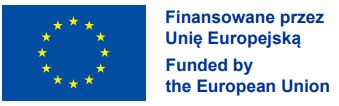 Miło jest nam poinformować, że w ramach akredytacji w Programie Erasmus+ sektor VET, nasza szkoła będzie w tym roku realizować  projekt nr 2023-1-PL01-KA121-VET-000120298WSZYSTKICH CHĘTNYCH UCZNIÓW ZAPRASZAMY DO WZIĘCIA UDZIAŁU W REKRUTACJI DO PROJEKTU Dzięki, któremu na mobilność zagraniczną do szkoły partnerskiej w Grecji będzie miało możliwość pojechać 20 naszych uczniów oraz 2 opiekunów. Planowana data mobilności to 06-17.05.2024r. Celem głównym projektu jest:  Cel 1 : Podniesienie kompetencji językowych u uczniów Cel 2 : Nawiązanie współpracy międzynarodowej z instytucjami partnerskimi oferującymi możliwość wymiany doświadczeń zawodowychCel 3 : Zapewnienie efektywnego programu staży i doradztwa zawodowego dla osób z niepełnosprawnościamiUczniów chętnych do udziału w projekcie prosimy o zapoznanie się z regulaminem rekrutacji, wypełnienie formularza zgłoszenia (dostępnych w załącznikach) oraz dostarczenie go w terminie od 25 marca do 4 kwietnia 2024r. do sekretariatu szkoły.Wszelkie wątpliwości dotyczące wyjazdów można rozwiać u Wychowawców klas.Zapraszamy do wzięcia udziału! WSZYSTKICH CHĘTNYCH NAUCZYCIELI ZAPRASZAMY DO WZIĘCIA UDZIAŁU W REKRUTACJI DO PROJEKTU Dodatkowo w ramach projektu 2 naszych nauczycieli będzie mogło wziąć udział w kursach metodycznych.  W tym roku planowanych we Włoszech w terminie 24.06-5.07.2024 r.Projekt skupiony będzie na: Cel 1 : Podniesienie kompetencji językowych u kadryCel 2 : Nawiązanie współpracy międzynarodowej z instytucjami partnerskimi oferującymi możliwość wymiany doświadczeń zawodowychCel 3 : Zapewnienie efektywnego programu staży i doradztwa zawodowego dla osób z niepełnosprawnościamiNauczycieli chętnych do udziału w projekcie prosimy o zapoznanie się z regulaminem rekrutacji, wypełnienie formularza zgłoszenia (dostępnych w załącznikach) oraz dostarczenie go w terminie od 6 maja do 17 maja 2024r. do sekretariatu szkoły.Zapraszamy do wzięcia udziału! WSZYSTKICH CHĘTNYCH NAUCZYCIELI CHCĄCYCH WZIĄĆ UDZIAŁ W MOBILNOŚCIACH JAKO OPIEKUNOWIE PROJEKTÓW  VET   ZAPRASZAMY DO REKRUTACJI NA OPIEKUNA DZIAŁAŃ MOBILNOŚCIOWYCH Nauczycieli chętnych do udziału w projekcie JAKO OPIEKUN prosimy o zapoznanie się z kartą zgłoszenia, wypełnienie formularza zgłoszenia (dostępnych w załącznikach) oraz dostarczenie go w terminie od 25 marca do 12 kwietnia 2024r. do sekretariatu szkoły.Zapraszamy do wzięcia udziału! 